KakserviceSkapa ett eget kontohttps://www.kakservice.se/Gruppkod: TUDYBA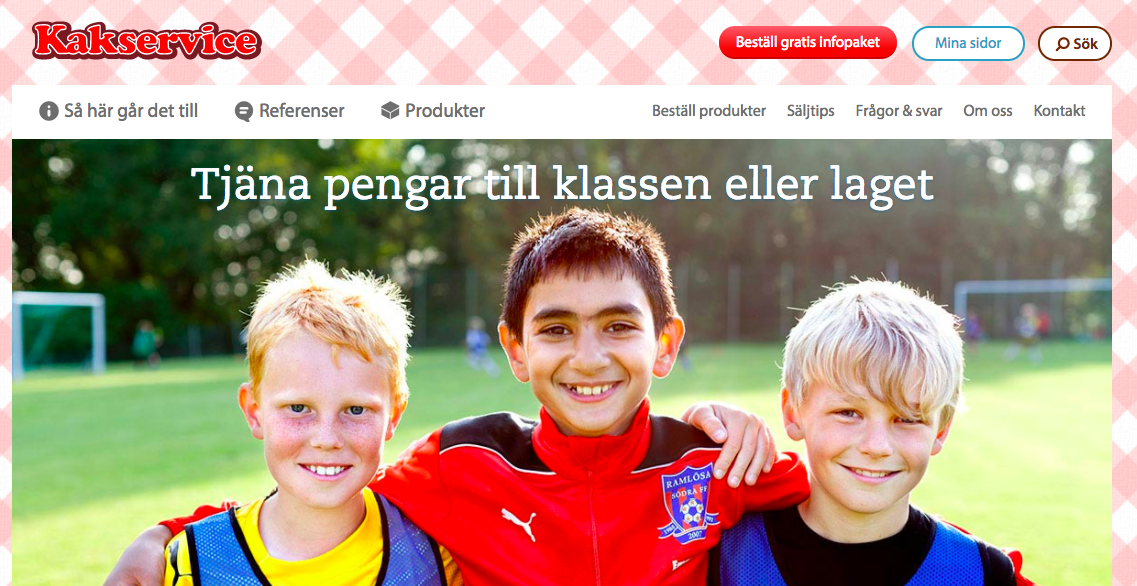 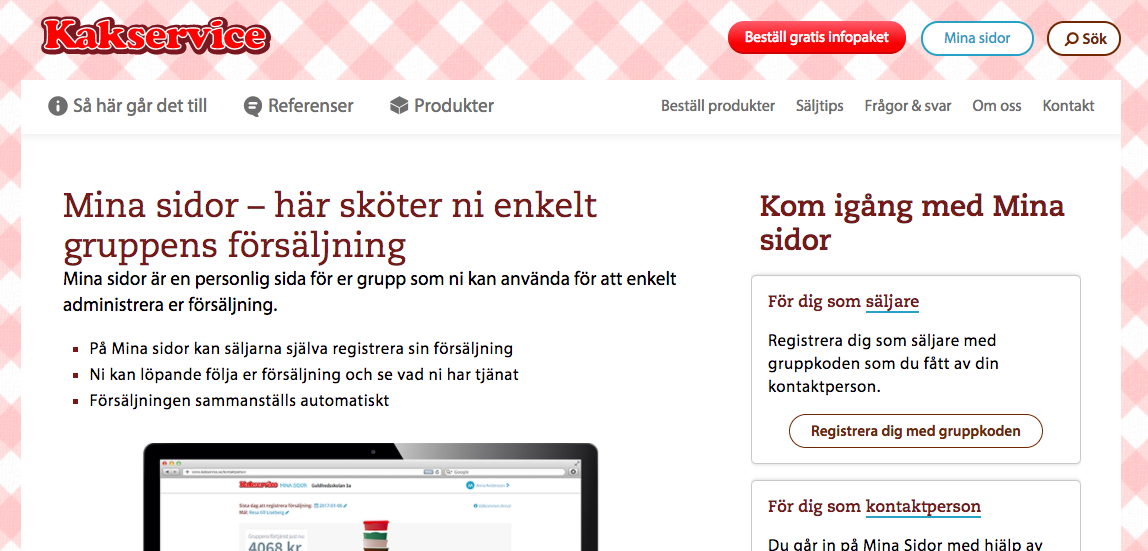 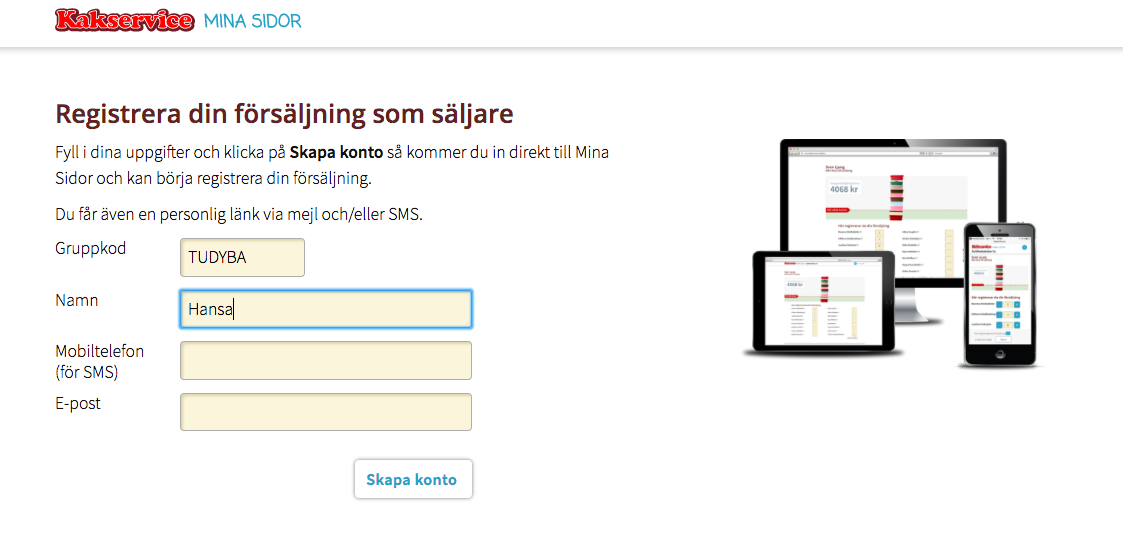 